Publicado en Lleida el 27/03/2024 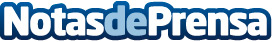 The Yoga Gallery Festival en Lleida celebra el arte de vivirThe Yoga Gallery es un festival internacional de yoga que se celebrará en la ciudad de Lleida del 22 al 28 de abril y ofrecerá una experiencia única y genuina para aquellas personas que busquen o entiendan el yoga como una herramienta para toda la vidaDatos de contacto:Bárbara MartínezThe Yoga Gallery620677154Nota de prensa publicada en: https://www.notasdeprensa.es/the-yoga-gallery-festival-en-lleida-celebra-el Categorias: Nacional Sociedad Cataluña Eventos Otros deportes Bienestar http://www.notasdeprensa.es